Šifra zadeve:  478-0012/2015Datum:	 17. 9. 2015Občinskemu  svetuobčine Loški PotokZadeva: Posamični program ravnanja s stvarnim premoženjem v lasti občine Loški PotokNa podlagi 29. člena Statuta občine Loški Potok (Ur. list RS , št. 86/06), predlagam občinskemu svetu v obravnavo in sprejem Posamični program ravnanja s stvarnim premoženjem v lasti občine Loški Potok.						                                            Ivan Benčina:									         župan							                    Občine Loški PotokPriloga: Posamični program ravnanja s stvarnim premoženjem v lasti Občine Loški Potok,Številka: 478-0012/2015Datum:	  17.9. 2015POSAMIČNI PROGRAM RAVNANJA S STVARNIM PREMOŽENJEMObčinski svet občine Loški Potok je sprejel letni načrt pridobivanja in razpolaganja z nepremičnim premoženjem občine Loški Potok za leto 2015, v katerega je   vključena nepremičnina iz predloga sklepa.Ekonomska utemeljenost predvidenega ravnanja s stvarnim premoženjem: s predvideno nabavo  zemljišč namesto razlastitve  bo omogočena pridobitev lastništva ZEMLJIŠČA ZA IZGRADNJO Kanalizacijskega sistema z MKČN  , kar posledično pomeni   pozitivni ekonomski učinek, ki bo prispeval k hitrejšemu razvoju občine Loški Potok.  Predmet in obseg stvarnega premoženja je:parc. št. 75/0-0  v izmeri 532 m2  v k.o. Travnik.Pravna podlaga ravnanja: Zakon o stvarnem premoženju države in samoupravnih lokalnih skupnosti ( Uradni list RS, št. 86/10 in 75/12 ),Uredba o stvarnem premoženju države in samoupravnih lokalnih skupnosti ( Uradni list RS št. 34/11 in 42/12 )Statut občine Loški Potok (Uradni list RS, št. 86/06 )in letni načrt pridobivanja in razpolaganja  s stvarnim premoženjem občine Loški Potok za leto 2015. Opredelitev metode ravnanja s stvarnim premoženjem: nakup nepremičnine namesto razlastitve   se opravi s kupoprodajno  pogodbo namesto razlastitve.Pravni pregled stanja stvarnega premoženja:zemljiškoknjižno stanje za zgoraj omenjeno parcelo   v k.o. Travnik izkazuje lastništvo  fizične  osebe Irene Zbačnik. Na nepremičnini je vpisana stvarno breme preužitka, zato je pred prodajo potreben dogovor z lastnikom o izbrisu stvarnega bremena za dve že pokojni osebi. Na osnovi pogodbenega dogovora bo zaradi časovne stiske zaradi pridobitve lastništva potrebnega za  izdajo gradbenega dovoljenja izbris izveden po vpisu lastninske pravice na Občino Loški Potok.Ocenitev stvarnega premoženja: Na podlagi 17. Člena Zakona o stvarnem premoženju države in samoupravnih lokalnih skupnosti ( Uradni list RS, št. 86/10 in 75/12 ), ki za določitev vrednosti nepremičnega premoženja, ki ne presega 10.000,00 EUR določa , da se cena lahko določi izkustveno, je občinska uprava za navedeno parcelo izkustveno določila vrednost in županu predlaga, da se nepremičnino proda po ceni 7,0 EUR/m2. Predlagana izhodiščna cena za nepremičnino je tako:parcela št. 75/0-0  k.o. ( 1642 ) Travnik , v izmeri 532 m2, vrednost  3.724,00 EUR.Obrazložitev nadaljnjih dejanj in predviden postopek realizacije pravnega posla: po sprejetem posamičnem programu ravnanja s stvarnim premoženjem bo po dogovoru med lastnikom in Občino Loški Potok sklenjena  pogodba namesto razlastitve.Predlog sklepa, ki ga naj sprejme Občinski svet  občine Loški Potok:S K L E PSprejme se posamični program ravnanja s  stvarnim premoženjem št 478-0012/2015 , ki ga je pripravila občinska uprava, dne 17. 9. 2015 in sicer:Namesto razlastitve se s kupoprodajno pogodbo  odkupi  nepremičnino par. št. 75/0-0  v izmeri  532,0 m2 v k. o. Travnik,  v vrednosti 3.724,00 EUR v lasti  fizične osebe Irene Zbačnik, Opekarska 43, 1310 Ribnica do 1/1.Direktor občinske uprave:Viljem Vesel, uni.dip.inž.					                                                                	     Ivan Benčina:									            župan							                       Občine Loški Potok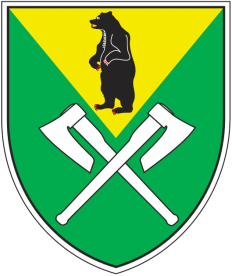 ESA 36